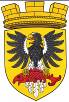 МУНИЦИПАЛЬНОЕ ОБРАЗОВАНИЕ«ЕЛИЗОВСКОЕ ГОРОДСКОЕ ПОСЕЛЕНИЕ»Собрание депутатов Елизовского городского поселенияТРЕТИЙ СОЗЫВ, ДВАДЦАТЬ ВОСЬМАЯ СЕССИЯРЕШЕНИЕ № 478г. Елизово            						                14 февраля 2019 годаО даче согласия на предоставление муниципального имущества, находящегося в собственности Елизовского городского поселения, в аренду путем проведения аукциона 	Рассмотрев проект Решения «О даче согласия на предоставление муниципального имущества, находящегося в собственности Елизовского городского поселения, в аренду путем проведения аукциона», внесенный Главой администрации Елизовского городского поселения, руководствуясь пунктом 3 части 1 статьи 14 Федерального закона от 06.10.2003 № 131-ФЗ «Об общих принципах организации местного самоуправления в Российской Федерации», Уставом Елизовского городского поселения, частью 3 статьи 3, частью 2 статьи 12 «Положения о  порядке владения, пользования и распоряжения имуществом, находящимся в собственности Елизовского городского поселения» от 10.02.2017 № 19-НПА, принятого Решением Собрания депутатов Елизовского городского поселения от 09.02.2017 № 111Собрание депутатов Елизовского городского поселенияРЕШИЛО:1. Дать согласие на предоставление муниципального имущества, находящегося в собственности Елизовского городского поселения, в аренду путем проведения аукциона согласно приложению к настоящему Решению. 2. Управлению имущественных отношений администрации Елизовского городского поселения провести необходимые мероприятия по документальному обеспечению предоставления в аренду муниципального имущества, указанного в перечне. Глава Елизовского городского поселения -председатель Собрания депутатовЕлизовского городского поселения					          Е.И. РябцеваПриложение к Решению Собрания депутатов Елизовского городского поселения от «14» февраля 2019 года № 478ПЕРЕЧЕНЬ МУНИЦИПАЛЬНОГО ИМУЩЕСТВА, НАХОДЯЩЕГОСЯ В СОБСТВЕННОСТИ ЕЛИЗОВСКОГО ГОРОДСКОГО ПОСЕЛЕНИЯ№п/пНаименование имущества   Кадастровый номерМестоположениеРазрешенное использованиеПлощадь (кв.м.)Земельный участок 41:05:0101001:900 Российская Федерация, Камчатский край, Елизовский муниципальный район, Елизовское городское поселение, г. Елизов ул. ЛенинаДля проектирования и строительства детских развлекательных павильонов, торговых точек и пунктов питания на территории «Детского городка»7704Хоккейная площадка на территории «Детский городок» в г. Елизово, ул. Ленина   41:05:0101001:11034               Российская Федерация, Камчатский край, Елизовский муниципальный район, Елизовское городское поселение, г. Елизов ул. Ленина, д. 32, соор. 1-1187,5